Построить в Matlab 2а графика переходных процессов, объяснить как это сделать, скинуть код

 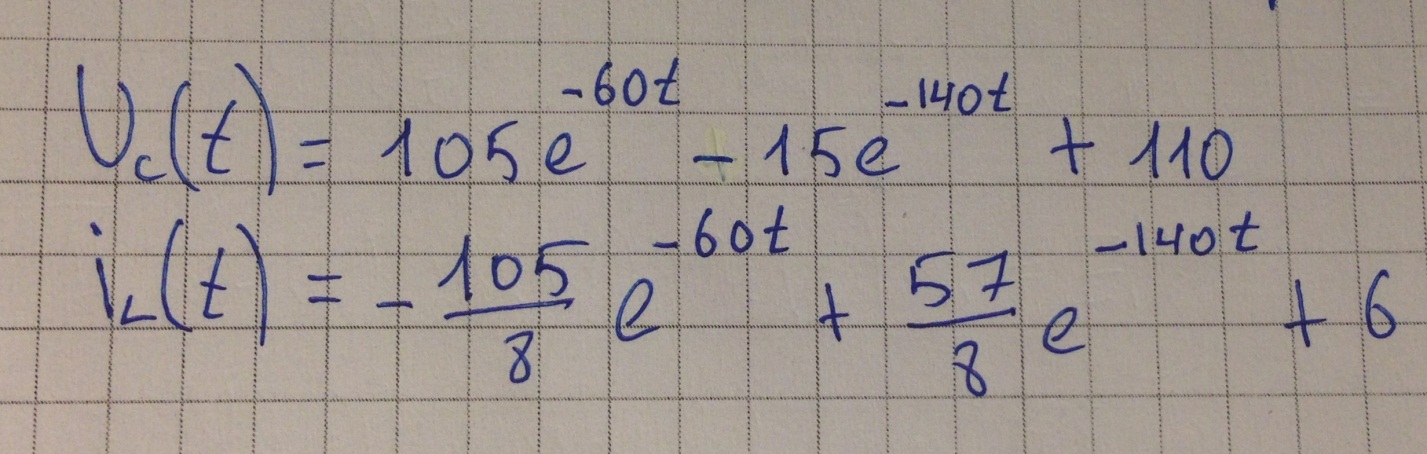 